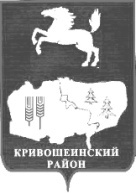 АДМИНИСТРАЦИЯ КРИВОШЕИНСКОГО РАЙОНА ПОСТАНОВЛЕНИЕ26.03.10                                                                                                                                     № 202с. КривошеиноТомской областиОб утверждении размеров окладов (должностных окладов) и надбавок стимулирующего характера по общеотраслевым должностям руководителей, специалистов, служащих и общеотраслевым профессиям рабочих муниципальных учрежденийМО Кривошеинский район(в редакции Постановления Администрации Кривошеинского района от 16.09.2013 № 682, от 18.03.2019 № 177; от 29.10.2019 № 662, от 01.07.2022 № 493)В соответствии со статьей 144 Трудового кодекса Российской Федерации, постановлением Главы Администрации Кривошеинского района от 07.06.2008 N 284 "О новых системах оплаты труда работников муниципальных учреждений" (в редакции постановления Главы Администрации Кривошеинского района от 18.12.2009 N 767)ПОСТАНОВЛЯЮ:1. Утвердить прилагаемые размеры окладов (должностных окладов) и надбавок стимулирующего характера по общеотраслевым должностям руководителей, специалистов, служащих и общеотраслевым профессиям рабочих муниципальных учреждений.2. Главным распорядителям бюджетных средств («Управление образования администрации Кривошеинского района»- Кустовой М.Ф., МУ «Кривошеинская МЦКС» - Нестерова Т.И., МУ «Кривошеинская ЦБС» - Силицкая О.П., МУЗ «Кривошеинская ЦРБ» - Нестеров В.В.) в рамках перехода к новой системе оплаты труда при разработке отраслевых положений о системе оплаты труда работников муниципальных учреждений, находящихся в их ведении, учитывать, что после указанного перехода оплата труда по общеотраслевым должностям руководителей, специалистов, служащих и общеотраслевым профессиям рабочих будет осуществляться в соответствии с настоящим постановлением.3. Настоящее постановление подлежит официальному опубликованию.4. Контроль за исполнением постановления возложить на заместителя Главы Кривошеинского района Тайлашева С.А.ГлаваКривошеинского района  (Глава Администрации)                                                                                        М.Ф. МельниковТайлашев    2 12 71Верно:Управляющий делами администрации					 Н.Д.МартыноваУтвержденыпостановлениемАдминистрации Кривошеинского района от 26.03.10 № 202РАЗМЕРЫОКЛАДОВ (ДОЛЖНОСТНЫХ ОКЛАДОВ) И НАДБАВОК СТИМУЛИРУЮЩЕГОХАРАКТЕРА ПО ОБЩЕОТРАСЛЕВЫМ ДОЛЖНОСТЯМ РУКОВОДИТЕЛЕЙ,СПЕЦИАЛИСТОВ, СЛУЖАЩИХ И ОБЩЕОТРАСЛЕВЫМ ПРОФЕССИЯМ РАБОЧИХ МУНИЦИПАЛЬНЫХ УЧРЕЖДЕНИЙ 1. Должностные оклады по общеотраслевым должностям руководителей, специалистов и служащих, указанным в Приказе Министерства здравоохранения и социального развития Российской Федерации от 29.05.2008 N 247н "Об утверждении профессиональных квалификационных групп общеотраслевых должностей руководителей, специалистов и служащих", устанавливаются в следующих размерах:2. Работникам, занимающим общеотраслевые должности руководителя, специалиста или служащего, может устанавливаться персональная надбавка стимулирующего характера с учетом уровня его профессиональной подготовленности, сложности, важности выполняемой работы, степени самостоятельности и ответственности при выполнении поставленных задач, стажа работы в учреждении и других факторов, а также с учетом обеспечения финансовыми средствами.Конкретизация указанных оснований назначения персональной надбавки осуществляется локальным нормативным актом, принимаемым учреждением с учетом мнения соответствующего профсоюза.Сумма указанной надбавки, назначаемой работнику, не может превышать 5000 рублей.Персональная надбавка стимулирующего характера устанавливается на определенный период времени в течение календарного года.Должностной оклад и персональная надбавка стимулирующего характера не образуют новый должностной оклад.Персональная надбавка стимулирующего характера не учитывается при начислении иных стимулирующих и компенсационных выплат, за исключением начисления районного коэффициента к заработной плате.3. Работникам, занимающим общеотраслевые должности руководителей, специалистов и служащих, могут устанавливаться иные стимулирующие выплаты, предусмотренные положениями об отраслевых системах оплаты труда, утвержденными постановлениями Главы  Кривошеинского района, а также компенсационные выплаты, предусмотренные трудовым законодательством и иными нормативными правовыми актами, содержащими нормы трудового права.4. Оклады по общеотраслевым профессиям рабочих, указанным в Приказе Министерства здравоохранения и социального развития Российской Федерации от 29.05.2008 N 248н "Об утверждении профессиональных квалификационных групп общеотраслевых профессий рабочих", устанавливаются в следующих размерах, исходя из разряда работ в соответствии с Единым тарифно-квалификационным справочником работ и профессий рабочих (далее - ЕТКС):5. Рабочим устанавливаются надбавки стимулирующего характера:1) надбавки стимулирующего характера за выполнение особых работ;2) персональная надбавка стимулирующего характера.6. Рабочим, выполняющим работы, тарифицированные согласно ЕТКС не ниже 6 разряда, может устанавливаться надбавка стимулирующего характера за выполнение особых работ в случае особой сложности, важности, интенсивности порученных им работ, особой степени самостоятельности и ответственности, которая должна быть проявлена при их выполнении, а также с учетом обеспечения финансовыми средствами.Перечень указанных работ, а также суммы надбавки, соответствующие отдельным видам этих работ, утверждаются локальным нормативным актом, принимаемым учреждением с учетом мнения соответствующего профсоюза.Сумма указанной надбавки не может превышать 1349 рублей.(в редакции Постановления Администрации Кривошеинского района от 16.09.2013 № 682)Надбавка стимулирующего характера за выполнение особых работ устанавливается на срок выполнения рабочим указанных работ, но не более чем до окончания соответствующего календарного года.Оклад и надбавка стимулирующего характера за выполнение особых работ не образуют новый оклад.Надбавка стимулирующего характера за выполнение особых работ не учитывается при начислении иных стимулирующих и компенсационных выплат, за исключением начисления районного коэффициента к заработной плате.7. Персональная надбавка стимулирующего характера устанавливается рабочему с учетом уровня его профессиональной подготовленности либо стажа работы в учреждении, а также с учетом обеспечения финансовыми средствами.Конкретизация указанных оснований назначения персональной надбавки осуществляется локальным нормативным актом, принимаемым учреждением с учетом мнения соответствующего профсоюза.Сумма указанной надбавки, назначаемой работнику, не может превышать 3000 рублей.Персональная надбавка стимулирующего характера устанавливается на определенный период времени в течение календарного года.Оклад и персональная надбавка стимулирующего характера не образуют новый оклад.Персональная надбавка стимулирующего характера не учитывается при начислении иных стимулирующих и компенсационных выплат, за исключением начисления районного коэффициента к заработной плате.8. Рабочим могут устанавливаться иные стимулирующие выплаты, предусмотренные положениями об отраслевых системах оплаты труда, утвержденными постановлениями Главы Кривошеинского района, а также компенсационные выплаты, предусмотренные трудовым законодательством и иными нормативными правовыми актами, содержащими нормы трудового права.9. Работникам, выполняющим работы по общеотраслевой профессии рабочего, тарифицированным согласно ЕТКС по 9 разряду и выше, устанавливается без ограничения срока действия персональная надбавка стимулирующего характера при условии, что работник обязан был выполнять указанную трудовую функцию на момент введения новой системы оплаты труда.Сумма указанной надбавки составляет:при выполнении работ по 9 разряду - 1140 рублей;при выполнении работ по 10 разряду - 1450 рублей;при выполнении работ по 11 разряду - 1780 рублей;при выполнении работ по 12 разряду - 2085 рублей.Оклад и указанная персональная надбавка стимулирующего характера не образуют новый оклад.Персональная надбавка стимулирующего характера не учитывается при начислении иных стимулирующих и компенсационных выплат, за исключением начисления районного коэффициента к заработной плате.
«№
пп
ДолжностиРазмер     
должностного оклада     
(в рублях)1Должности профессиональной квалификационной группы   
«Общеотраслевые должности служащих первого уровня»   70792Должности профессиональной квалификационной группы   
«Общеотраслевые должности служащих второго уровня»   9296 – 102123Должности профессиональной квалификационной группы   
«Общеотраслевые должности служащих третьего уровня»  9802 – 117114Должности профессиональной квалификационной группы   
«Общеотраслевые должности служащих четвертого уровня»11983 – 12798»«№
ппРазряд работ в соответствии с ЕТКСРазмер оклада (в рублях)11 разряд                          6535 – 675222 разряд                          6 752 – 696833 разряд                          6968  - 719244 разряд                          9396– 961055 разряд                          9610 -  985866 разряд                          9858 – 1007877 разряд                          10078 – 1034988 разряд                          10 349 -10620»